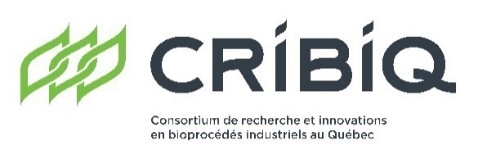 Solutions innovantes et écologiques pour l’élimination des polluants éternels - PFAS 2024-2025FORMULAIRE LETTRE D’INTENTION – 124e APPEL À PROJETSLETTER OF INTENT FORM – 124ST CALL FOR PROJECTSOU / ET► IMPORTANT : Veuillez remplir la Grille de calcul (Excel)IMPORTANT: Please fill up the Budget form (Excel) Le formulaire Lettre d’intention et la Grille de calcul pour le e appel à projets doivent être soumis au plus tard le 22 mai 2024 avant 17h, par courriel à : The Letter of Intent form and the Budget Form for the XXXst call for projects must be submitted no later than may,24 2024 before 5 p.m., by email to:Cristina marques, VP Gestion des programmes d’innovationCristina.marques@cribiq.qc.caSECTION 1 : INFORMATIONS GÉNÉRALES            GENERAL INFORMATIONDemandeur principal  Principal applicantDemandeur principal  Principal applicantDemandeur principal  Principal applicantDemandeur principal  Principal applicantDemandeur principal  Principal applicantPrénom / NomFirst name / last nameÉtablissement de rechercheAffiliated Research InstituteÉtablissement de rechercheAffiliated Research InstituteTitre du demandeur principalPrincipal applicant’s functionTitre du demandeur principalPrincipal applicant’s functionTéléphone / Poste / Telephone / Ext.Téléphone / Poste / Telephone / Ext.Courriel / EmailCourriel / EmailCourriel / EmailAdresse (numéro, rue, bureau, ville)Address (number, street, office, city)Adresse (numéro, rue, bureau, ville)Address (number, street, office, city)ProvinceProvinceProvinceProvinceCode postalPostal codeSignature du chercheur Researcher's signatureSignature du chercheur Researcher's signatureSignature du chercheur Researcher's signatureSignature du chercheur Researcher's signatureSignature du chercheur Researcher's signatureReprésentant de la direction de l’établissement de rechercheRepresentative of the research establishment's managementReprésentant de la direction de l’établissement de rechercheRepresentative of the research establishment's managementReprésentant de la direction de l’établissement de rechercheRepresentative of the research establishment's managementReprésentant de la direction de l’établissement de rechercheRepresentative of the research establishment's managementReprésentant de la direction de l’établissement de rechercheRepresentative of the research establishment's managementPrénom / NomFirst name / last namePrénom / NomFirst name / last nameTitreFunctionTitreFunctionTitreFunctionSignature du représentantRepresentative's signatureSignature du représentantRepresentative's signatureSignature du représentantRepresentative's signatureSignature du représentantRepresentative's signatureSignature du représentantRepresentative's signature1.2	Codemandeur(s) : Institut(s) de recherche public(s) du Québec (IRPQ)	Co-applicant: Public research institute(s) in Quebec1.2	Codemandeur(s) : Institut(s) de recherche public(s) du Québec (IRPQ)	Co-applicant: Public research institute(s) in Quebec1.2	Codemandeur(s) : Institut(s) de recherche public(s) du Québec (IRPQ)	Co-applicant: Public research institute(s) in Quebec1.2	Codemandeur(s) : Institut(s) de recherche public(s) du Québec (IRPQ)	Co-applicant: Public research institute(s) in QuebecÉtablissementInstituteNom personne-ressourceContact name TitreFunctionCoordonnées (courriel, téléphone)Contact details (e-mail, telephone)1. 2. 3. 4. 5. 1.3	PME (249 employés et moins) / SME (249 employees and more)1.3	PME (249 employés et moins) / SME (249 employees and more)1.3	PME (249 employés et moins) / SME (249 employees and more)1.3	PME (249 employés et moins) / SME (249 employees and more)Nom entrepriseCompany nameNom personne-ressourceContact nameTitreFunctionCoordonnées (courriel, téléphone)Contact details (e-mail, telephone)1. 2. 3. 1.4	GE (250 employés et plus) / LE (250 employees and more)1.4	GE (250 employés et plus) / LE (250 employees and more)1.4	GE (250 employés et plus) / LE (250 employees and more)1.4	GE (250 employés et plus) / LE (250 employees and more)Nom entrepriseCompany nameNom personne-ressourceContact nameTitreFunctionCoordonnées (courriel, téléphone)Contact details (e-mail, telephone)1. 2. 3. SECTION 2 : THÉMATIQUE PRIORITAIRES DE RECHERCHE Évaluation de l'impact des PFAS sur les écosystèmes aquatiques et terrestres;	Assessing the impact of PFAS on aquatic and terrestrial ecosystems; Identification et mise en œuvre de méthodes efficaces de gestion et de traitement des déchets contenant des PFAS;	Identification and implementation of effective methods for managing and treating waste containing PFAS; Développement de normes et de réglementations pour limiter l'utilisation, l'élimination et l'exposition aux PFAS dans divers secteurs industriels et produits de consommation;	Development of standards and regulations to limit the use, disposal and exposure to PFAS in various industrial sectors and consumer products. Renforcement des programmes de surveillance pour suivre la présence et les niveaux de PFAS dans l'environnement, ainsi que la recherche de solutions de détection et de décontamination innovantes.	Strengthening monitoring programs to track the presence and levels of PFAS in the environment, as well as research into innovative detection and decontamination solutions. Autre / Other    Veuillez préciser / please specify: 	SECTION 3 : DESCRIPTION DU PROJET                   PROJECT DESCRIPTION3.1	Titre du projet / Project Title (en français)3.2	Résumé du projet (Maximum 3000 caractères)	Summary of the project (Maximum 3000 characters)« Ce que c’est » en une phrase (indiquer clairement ce qui est développé sans préambule);« Ce que ça donne » en trois ou quatre phrase (résultats attendus, retombées envisagées pour les partenaires et le Québec, stratégie de valorisation industrielle pour les partenaires).3.3	Aspect innovant de la technologie et/ou du produit et/ou du procédéInnovative aspect of the technology and/or product and/or processSECTION 4 : NIVEAU DE MATURITÉ TECHNOLOGIQUE (NMT)         TECHNOLOGY READINESS LEVEL (TRL) 4.1	Application finale visée (produit/service/bioprocédé) (Maximum 150 caractères)Aimed end-use application (product/service/process) (Maximum 150 characters)L’application devra correspondre à l’état final du procédé ou du produit qui sera commercialisé.The application must correspond to the final state of the product or process that will be commercialized4.2	Veuillez sélectionner, dans le menu déroulant, le NMT de DÉPART du projet. 	Please select from the drop-down menu the INITIAL TRL of the project.4.3	Veuillez sélectionner, dans le menu déroulant, le NMT de FIN du projet. 	Please select from the drop-down menu the FINAL TRL of the project.SECTION 5. BUDGET PRÉLIMINAIRE DU PROJETPreliminary project budget